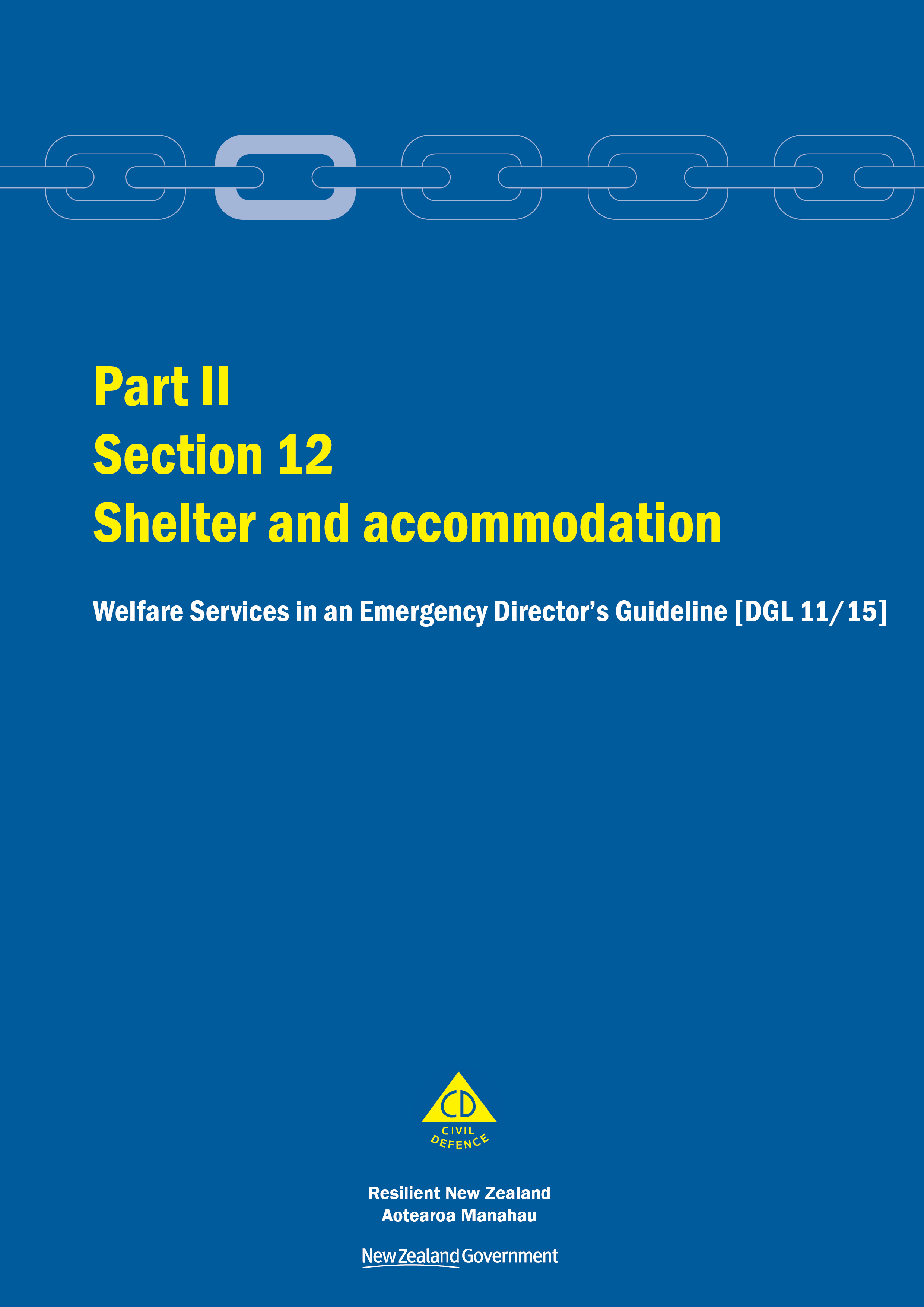 Welfare Services in an EmergencyDirector’s Guideline for CDEM Groups and agencies with responsibilities for welfare services in an emergency [DGL 11/15]October 2015ISBN 978-0-478-43513-9Published by the Ministry of Civil Defence & Emergency ManagementAuthority This guideline has been issued by the Director of the Ministry of Civil Defence & Emergency Management pursuant to s9(3) of the Civil Defence Emergency Management (CDEM) Act 2002. It provides assistance to CDEM Groups and agencies with responsibilities for welfare services in an emergency to understand and work towards the welfare roles, structures, and responsibilities described in the National Civil Defence Emergency Management Plan 2015.This document is not copyright and may be reproduced with acknowledgement. It is available, along with further information about the Ministry, on the MCDEM website www.civildefence.govt.nz.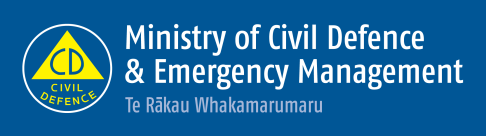 Ministry of Civil Defence & Emergency Management PO Box 5010 Wellington 6145 New Zealand Tel: +64 4 817 8555 Fax: +64 4 817 8554Email: emergency.management@dpmc.govt.nzWebsite: www.civildefence.govt.nzContents Section 12 Shelter and accommodation	112.1 Introduction	112.1.1 Categories	112.1.2 Agencies responsible	212.1.3 Roles and responsibilities of agencies responsible	212.1.4 Support agencies	512.1.5 Roles and responsibilities of support agencies	612.2 Principles	712.3 Shelter and accommodation options	812.3.1 Sheltering people in place in their home	912.3.2 Displaced people	912.3.3 Support to displaced people, or people sheltering in place	1112.4 Reduction	1112.5 Readiness	1212.5.1 Clarifying and building relationships	1212.5.2 Collaborative planning considerations	1312.5.3 Identifying possible shelter and accommodation facilities	1412.6 Response	1512.6.1 Confirming pre-identified facilities are safe	1612.6.2 Record keeping	1712.6.3 Companion animals	1712.7 Recovery	1812.7.1 Transition to temporary accommodation	1812.7.2 Returning home or moving to new residence	18Appendix A Information applicable to all welfare services	19Shelter and accommodationIntroductionCategoriesAgencies responsibleRoles and responsibilities of agencies responsibleSupport agenciesTable 1 Support agencies for the shelter and accommodation sub-functionRoles and responsibilities of support agenciesPrinciplesShelter and accommodation optionsSheltering people in place in their homeDisplaced peopleEmergency shelterEmergency accommodationTemporary accommodationSupport to displaced people, or people sheltering in placeReductionReadinessClarifying and building relationshipsCollaborative planning considerationsIdentifying possible shelter and accommodation facilitiesResponse Confirming pre-identified facilities are safeCommercial accommodationRecord keepingCompanion animalsRecoveryTransition to temporary accommodationReturning home or moving to new residenceInformation applicable to all welfare servicesWelfare services agency representationHuman rightsWorking with communitiesMinimum standards in the Sphere HandbookPrivacy, information sharing, and vettingThis section should be read in conjunction with the other parts and sections in the Welfare Services in an Emergency Director’s Guideline [DGL 11/15].The provision of shelter and accommodation is for people who have to leave their homes as a result of an emergency (displaced people).Sheltering in place (remaining in usual place of residence or home), when possible and safe to do so, is best practice, and the preferred option when providing this welfare service. People affected by an emergency should only be sheltered or accommodated elsewhere when it is impractical or unsafe for them to remain in their own home.The shelter and accommodation sub-function is divided into the following categories:shelteremergency accommodation, andtemporary accommodation.ShelterShelter is provided, usually in a communal facility – possibly but not necessarily a pre-designated Civil Defence Centre (CDC) – for a few hours to only a few days, to protect displaced people from the elements and danger (some basic welfare services may be provided at this facility).Emergency accommodationEmergency accommodation is provided to displaced people who cannot return to their homes for short periods, generally a few days and no more than about two weeks.Temporary accommodationTemporary accommodation is provided to displaced people who cannot return to their homes for a prolonged period (generally several weeks, months, or possibly, years).TimingShelter and emergency accommodation address the more immediate needs of people affected by the emergency. Temporary accommodation addresses ongoing need, and may not be required at all, or until the later part of response. Temporary accommodation may continue into recovery.MCDEM and the Ministry of Business, Innovation and Employment (MBIE) co-lead the shelter and accommodation sub-function.Shelter and emergency accommodationAt the national level, MCDEM is the agency responsible agency for providing advice and coordinating the provision of shelter and emergency accommodation.CDEM Groups (including local authorities) are responsible for planning and coordinating the provision of shelter and emergency accommodation at the CDEM Group or local level. CDEM Groups/local authorities are to:assess, within their area, the need for shelter and emergency accommodation for displaced people, including displaced people from another regioncoordinate the provision of shelter and emergency accommodation within their area for displaced people, including displaced people from another region, andprovide MBIE with advice, information and access to council- controlled temporary accommodation facility options.Temporary accommodationMBIE is the agency responsible for the coordination of the provision of temporary accommodation, in particular:planning in advance for service delivery and technical support systemsgathering and analysing information promptly to ascertain the likely level of temporary accommodation demand, and the most appropriate supply options for the affected populations, andencouraging operational partnerships at both national and CDEM Group level for successful implementation of temporary accommodation plans.The agencies responsible for the shelter and accommodation sub-function (MCDEM, CDEM Groups, and MBIE) have numerous roles and responsibilities across the 4Rs.MCDEM’s responsibilitiesMCDEM’s principal role is to provide advice and coordinate the provision of shelter and emergency accommodation at the national level. To achieve this, MCDEM will:establish an adaptable and scalable  plan that is ready to activate that describes what MCDEM will do to meet its obligationdetermine in the plan where accountabilities will reside within MCDEM’s organisation structure, and who the key personnel will be to approve, deliver, and operationalise the planensure (through collaborative planning and relationship development)  that all agencies understand their roles and responsibilities and the interdependencies with other welfare services sub-functions, enabling cohesive service delivery, andensure there is a pre-prepared communications strategy that explains the support the agency provides.CDEM Group responsibilities 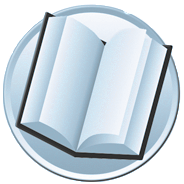 The principle role of CDEM Groups is to provide advice and coordinate the provision of shelter and emergency accommodation at the CDEM Group level. To achieve this, CDEM Groups will:establish an adaptable and scalable plan that is ready to activate that describes what the CDEM Group will do to meet its obligationdetermine in the plan where accountabilities will reside within the CDEM Group organisation structure, and who the key personnel will be to approve, deliver, and operationalise the plandevelop relationships with agencies with responsibilities in the National CDEM Plan 2015, which will allow pre-emergency collaborative planning and forward thinking partnership development so that prescribed roles are coordinated and delivered in a cohesive mannerdevelop shelter and emergency accommodation solutions suitable for deployment under varying scales of an emergencies, during an emergency suitable to the region’s geographyunderstand the hazards and risks specific to the region that might displace people, andestablish a communication strategy to enable preparation of advice, information, and education collateral for displaced people and key stakeholders.Note: Some costs associated with shelter and emergency accommodation are likely to be recoverable under the reimbursement process for response costs.Costs for the care of displaced people may be recoverable by local authorities. Refer to the National CDEM Plan 2015 and the Logistics in CDEM Director’s Guideline for CDEM Groups [DGL 17/15] regarding the reimbursement process and a description of appropriate costs.MBIE’s responsibilities MBIE’s principal role is to coordinate the provision of temporary accommodation at both the national and CDEM Group levels. To achieve this, MBIE will:establish a plan that is ready to activate and that describes what MBIE will do to meet its obligationensure the plan takes account of key legislation determine in the plan where accountabilities will reside within the MBIE organisation structure, and who the key personnel will be to approve, deliver, and operationalise the planestablish a communication strategy in conjunction with MCDEM to enable preparation of advice, information and education collateral for displaced people and key stakeholdersestablish what enterprise technology is required to manage displaced household data and, effectively case manage, track, and report on displaced household status’ between arrival into the service and outcomes into temporary accommodationdevelop temporary accommodation solutions suitable for deployment in varying scales of emergency, and in different geographical locationsensure the plan is adaptable and scalableestablish a process that describes how MBIE will secure funding to  allow the plan to be activated should an emergency require itunderstand the hazards and risks identified by CDEM Groups that might displace people in their regionsunderstand population demographics and the differences between regionsunderstand temporary accommodation best practice taking examples from on and off shoredevelop relationships with agencies with responsibilities in the National CDEM Plan 2015, which will allow pre-emergency collaborative planning and forward thinking partnership development so that prescribed roles are coordinated and delivered in a cohesive mannerwork closely with the Ministry of Social Development (MSD) who provide the assessment service which will enable fast, accurate, secure dissemination of displaced persons data between agencies, andagree with the MSD on what data MBIE requires for collationestablish a clear activation and termination strategy for the contingency plan. lists the agencies who support the shelter and accommodation sub-function, and the kinds of support they provide.AgencySupportCDEM Groups See previous section.Local authoritiesTo provide access to buildings, land and other infrastructure and/or expediting regulatory approvals to ensure timely delivery of temporary accommodation solutions.To deliver shelter and emergency accommodation services.Housing New Zealand CorporationTo provide MBIE with advice, information and access to Housing New Zealand Corporation temporary accommodation options (buildings and landholdings).Ministry of EducationTo link CDEM Groups/local authorities to appropriate school boards of trustees for advice, information and access to shelter or emergency accommodation options (buildings and landholdings).Ministry of HealthTo link CDEM Groups or MBIE or both to DHBs (through the Public Health Units) for advice and information to manage any environmental health or communicable disease risks to public health associated with shelter, emergency accommodation, and temporary accommodation facilities.Ministry of Social DevelopmentTo determine eligibility for temporary accommodation for displaced persons.New Zealand Defence ForceTo provide MCDEM, CDEM Groups, local authorities, and MBIE with advice, information and access to shelter, emergency accommodation and temporary accommodation options (buildings and  landholdings) in accordance with section 9 of the Defence Act 1990.Te Puni KōkiriNational and regional offices to provide:advice and assistance to CDEM Groups/local authorities to link to marae that can assist with shelter and emergency  accommodation and manaakitanga (care and support)advice to the Ministry of Social Development so that appropriate assessments of needs are undertaken for temporary accommodation for displaced Māoriadvice to MBIE so that appropriate matching and placement case management for temporary accommodation for displaced Māori are undertaken, andadvice and assist MBIE to link with marae and appropriate marae trustees for advice, information and access to marae temporary accommodation options (buildings and landholdings).The Salvation ArmyTo provide CDEM Groups/local authorities with advice, information and access to Salvation Army shelter and emergency accommodation, and to support displaced people living in shelter or emergency accommodation.Commercial providersProviding temporary accommodation solutions, e.g. hotel/motel operators, building and construction, and property management servicesAgencySupportCommunity-based organisationsAssisting with the provision of pastoral care and recovery support services for displaced people seeking or occupying temporary accommodation.Further supportSupport may also be provided by any other government agency or non-government or community-based organisation or business that can provide relevant advice, information, or services. All agencies that support this sub-function should:establish a plan that is ready to activate that describes the actions required to meet the agency’s obligations under the National CDEM Plan 2015determine in the plan where accountabilities will reside within the agency organisation structure and who the key personnel will be to approve, deliver and operationalise the planensure the plan is adaptable and scalabledevelop relationships with agencies with responsibilities in the National CDEM Plan 2015, which will allow pre-emergency collaborative planning and forward thinking partnership development so that prescribed roles are coordinated and delivered in a cohesive mannerensure the integrated public information management plan established by the lead agency is followed, andensure funding is available to allow the plan to be activated.Shelter and accommodation subgroupMCDEM and MBIE will establish and co-convene a subgroup with membership including all support agencies for the Shelter and accommodation sub-function.The subgroup will convene regularly to plan and undertake other readiness tasks including training, exercising, and monitoring and reviewing.Collaborative planning and forward thinking partnership development between agencies will enable prescribed roles to be understood, and ensure a state of readiness and coordinated and cohesive response and recovery.Similar arrangements may be made at the CDEM Group and local levels.The effectiveness of emergency sheltering operations is contingent on realistic pre-emergency planning that involves evaluating community sheltering needs, facilities and resources, as well as capacity development, based on emergency management guidance. Proper planning should also take account of the diverse needs of members of the community based on their age, gender, religion, ethnicity and other factors, including the needs of people with disabilities.The following principles should be followed when planning for and providing shelter and accommodation:Maintain family and community connections, including:keeping families togetherkeeping communities together (where possible)accommodating people as close as possible to their home/community develop measures to avoid moving people numerous times.Consider the needs of displaced people beyond shelter, emergency accommodation or temporary accommodation. Referrals to support agencies should be expected. Support mechanisms may include:school/early childhood education centre/play centre/kindergartenhealthcare and advice – doctor/dentistanimal welfarePlunket/parent groupssport/exercise/interest groupsplace of worship/faith-based networkscultural groupsseeking financial assistance.Consider the varying degrees of vulnerability (for example interpreters may be needed to assist with language difficulties) of displaced people.Avoid moving displaced people multiple times. Where possible, move people directly into permanent housing.Ensure that all shelter and accommodation is safe, secure, and as accessible as possible.Human rights and minimum standardsAll shelter and accommodation solutions for displaced people are required to meet New Zealand’s national and international human rights commitments. They and are also recommended to meet The Sphere Project minimum standards (see section   on page 13 for more information).People affected by emergencies may:be able to shelter in place, e.g. in their homes or workplaces or other locations, such as hotels (if they are visitors to the area), or be displaced.Note that sheltering people in place is best practice. Whether sheltering in place or displaced, people may:support themselves, or draw on the support of communities, orrequire support from agencies. Figure 1 shows some of the options affected people may take, resulting in either displacement or sheltering in place. Note: Pathways may not be linear and will depend on the circumstances of the emergency.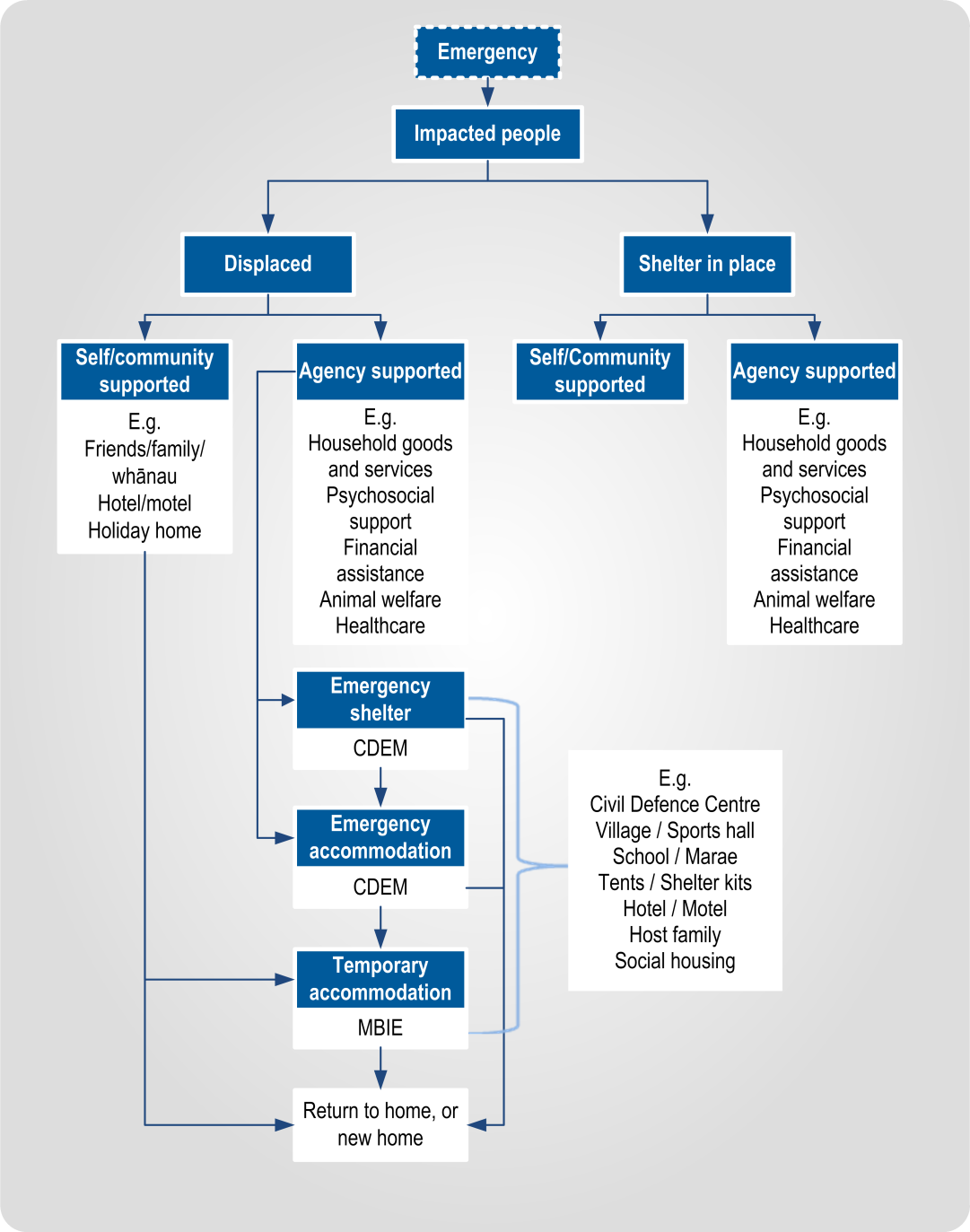 Figure 1 Shelter and accommodation optionsFigure 1 shows some of the options affected people may take, resulting in either displacement or sheltering in place. Note: Pathways may not be linear and will depend on the circumstances of the emergency.Figure 1 Shelter and accommodation optionsPeople affected by an emergency may choose to (or may be required to) shelter in place in their own homes following an emergency. People may shelter in place with or without the support of the community, or with agency support if welfare services are required.Pandemic People may be required to shelter in place in their homes during a pandemic. Welfare provision in a pandemic will follow the same guidelines as for any other response and involves supporting people sheltering in place. Refer to the following documents more information: Ministry of Health document: NZ Influenza Pandemic Action Plan – Information for CDEM Groups (available at www.health.govt.nz – search for ‘influenza pandemic plan’)MCDEM document: Administrative arrangements for welfare support during an influenza pandemic (April 2010) (available at www.civildefence.govt.nz).The nature of the emergency may lead people to self-evacuate, or people may be ordered to evacuate their location. Both situations will result in people becoming ‘displaced’.People who have been displaced will need to access emergency shelter. Some will transition into emergency accommodation, and possibly temporary accommodation.  See section 12.7.1  on page 18 for more information. LocationPeople may become displaced from any number of locations in an emergency, depending on their activity at the time. These locations may include their home, place of work, vehicle (if travelling), or a hotel/holiday accommodation.An emergency shelter is a place of safety for displaced people. This is a very short-term situation where a displaced person may be located for a few hours (e.g. to shelter safely from a nearby chemical spill or fire) but not longer than a few days. A CDC may provide emergency shelter.  Emergency shelter may also be set up at:village, sports or church hallcommunity centreschoolmaraeclub rooms, orany facility run by the community.People may transition from emergency shelter to emergency accommodation.Emergency accommodation is where displaced people may be accommodated for a short period of time during an emergency. Emergency accommodation should be provided for only a few days, to about two weeks. Emergency accommodation may include:tents or shelter kitsmaraecommercial accommodation (hotel or motel)campground cabinshost familysocial housing, andeducational facilities (hostels, etc).People may transition from emergency accommodation to temporary accommodation.Temporary accommodation is where displaced people are accommodated for a prolonged period of time. Temporary accommodation could involve the use of existing accommodation options not impacted by the emergency, relocatable accommodation, or built solutions.People affected by an emergency, whether displaced or sheltering in place, should be encouraged to register and have their needs assessed so they can receive the support they need. This support may include:psychosocial support household goods and services financial assistance, andanimal welfare.Refer to the relevant sections of Part II of the Welfare Services in an Emergency Director’s Guideline (available at www.civildefence.govt.nz).LogisticsProcurement and transport and may be required to deliver this support/these services. The Logistics function will assist with this.Refer to the Logistics in CDEM Director’s Guideline for CDEM Groups [DGL 17/15] for more information on procurement and transport. This is available at www.civildefence.govt.nz (search for ‘logistics in CDEM DGL’).EvacuationSee the Mass Evacuation Planning Director’s Guideline for CDEM Groups [DGL 07/08] for more information about the decision to shelter in place or evacuate. This is available at www.civildefence.govt.nz (search for ‘mass evacuation planning’).In the shelter and accommodation context, reduction describes measures taken to reduce the chance of people being displaced from residences, and requiring emergency shelter or accommodation. Reduction is made possible through understanding of natural hazards and their consequences as part of the risk management process.Consequences that include potential displacement of peopleHazard and risk assessments should identify consequences of hazards in CDEM Group areas that need to be managed.  Where these consequences include the potential displacement of people affected by an emergency, a good understanding should be available of the:nature of the hazard that may cause people to be displaced and the implications of the hazard on site selection for sheltering/accommodating the affected communitylocations/areas from where people are likely to be displaced and nearby potential shelter/accommodation facilitiesnumbers of people likely to be affected by an emergencydemographics of the population and any likely requirements regarding shelter/accommodation, andhigh risk facilities located in the area that are likely to be affected by an emergency (e.g. rest homes, hospitals, schools, prisons).Considering measures to reduce riskOnce risk assessment has been undertaken to determine potential shelter and accommodation needs, the potential for measures to reduce risks can then be considered.The MCDEM and CDEM Group/local authority shelter and emergency accommodation responsibility is essentially a response function, while the MBIE temporary accommodation responsibility is essentially a recovery function.Regardless, MCDEM, CDEM Groups/local authorities, and MBIE are required to maintain a state of readiness through effective relationships, and regular testing and review of their plans. Effective implementation of their plans will help to reduce the consequences of emergencies on displaced people by supporting focused, timely, and expedited response and recovery. MBIE representation at regional and local levelRelationships with key operational personnel at the national, regional, or local level will need to be established and maintained. Regularity of contact is important for preparedness, and includes: participation, as appropriate, in the activities of the National Welfare Coordination Group (NWCG) or Welfare Coordination Group (WCG),organising and running exercises with key support agencies to test aspects of their plans and reviewing and updating plans in light of exercise outcomes, andthe use of electronic communication methods (e.g. telephone, email, video and telephone conferencing) for remote representation.Maintaining key contactsMCDEM, CDEM Groups/local authorities, and MBIE are required to maintain up-to-date lists of key contacts at the national, CDEM Group, and local levels and provide information about their plans on a regular basis – either through written communications, attending meetings and/or participation in CDEM exercise activities.Collaborative decision making and agreementMCDEM, CDEM Groups/local authorities, and MBIE are expected to assist with:decision-making around which shelter, emergency accommodation, and temporary accommodation options are best in each CDEM Group areaidentifying available and suitable land and buildings to be used for shelter, emergency accommodation and temporary accommodationadopting or adapting bylaws or rules to facilitate shelter, emergency accommodation and temporary accommodation provision, andensuring the availability of local services for residents throughout their stays in shelter, emergency accommodation and temporary accommodation.All CDEM Group and local welfare plans (or documented arrangements) should include planning for emergency shelter and emergency accommodation. Plans must include considerations for:the visitor sector/tourists; at the national level the MBIE-chaired Visitor Sector Emergency Advisory Group may be able to adviseunderstand vulnerabilities and contingencies in place for times when region’s accommodation may be at capacity (e.g. concerts and  sporting events), andworking with marae; CDEM Groups and local authorities should build relationships and work with local marae.Planning for displaced peoplePlanning must also address the complex needs of displaced people and connect to a broad range of community based services. The following considerations are examples of planning requirements and should be read in addition to the shelter and accommodation principles:nature and magnitude of the emergency (scale of impact on built residential environment)number of people affected, displaced or sheltering in placecommunity or regional characteristicscomplexity of individual and household needs, including specific requirements (e.g. people with disabilities, and culturally and linguistically diverse community members)registration of affected people requiring emergency accommodationprobable duration of displacementavailability and functionality (e.g. lifeline utility services) of shelter/emergency accommodation facilitiesuse of commercial or non-commercial facilities, large scale accommodation versus family unit accommodationshelter and accommodation options for companion animals, and other animal welfare needsdistance of displacement from usual place of residence/community e.g. to another district/regionintegration with and access to other welfare servicespublic information including the location of operating CDCs and/or access to other welfare services, andtransport.Interdependencies with other welfare servicesInterdependencies with all other welfare services sub-functions need to be considered in planning.CDEM Groups/local authorities can work with MBIE to identify the types of facilities in a community that might be suitable for shelter and accommodation.  An assessment of identified facilities will determine suitability for shelter, emergency accommodation or temporary accommodation.Some facilities may also be identified as suitable for designated CDCs.Other agencies’ facilitiesSchool boards of trustees, the NZ Defence Force, Te Puni Kōkiri, and The Salvation Army may be able to advise on the availability of their buildings and landholdings, and to make connections with local marae.Environmental healthCDEM Groups/local authorities and MBIE should work with DHBs (via their Public Health Units) to assess potential facilities regarding any environmental or public health issues.More informationRefer to Part I Appendix G Civil Defence Centre toolkit of the Welfare Services in an Emergency Director’s Guideline for checklists, considerations, and other information that applies to identifying possible shelter and accommodation facilities. This toolkit is available at www.civildefence.govt.nz.In response, shelter and emergency accommodation:are coordinated by the coordination centre (National Crisis Management Centre (NCMC), Emergency Coordination Centre (ECC), or Emergency Operations Centre (EOC)) Welfare function, andare delivered by CDEM Groups/local authorities at the local level.Temporary accommodation:is coordinated by MBIE at the national level (as required) and may include a deployed temporary accommodation team in the coordination centre, who may be deployed to a CDEM Group area as required, and is delivered (under the direction of MBIE) at the local level.Integration The extent of the services provided at shelters or emergency accommodation should be planned and integrated by the coordination centre Welfare function, and resourced accordingly.Refer to Part II Section 7 Needs assessment of the Welfare Services in an Emergency Director’s Guideline, available at www.civildefence.govt.nz.ActivationThe need for shelter and emergency accommodation services may be determined by the needs assessment process, identified by community members or community based organisations, or when evacuation is required.The decision to activate a shelter and emergency accommodation facility is made by the National Controller, CDEM Group Controller, or Local Controller, upon the advice of the Welfare Manager (at all levels).Once the relevant Controller authorises the sub-function’s activation, the Welfare Manager (at all levels as appropriate) is to inform MBIE (and all agencies that support the shelter and accommodation sub-function):if the sub-function is likely to be activated (standby)when the sub-function is activated (confirmation).The Welfare Manager should continue to liaise with MBIE who will advise on accommodation options.Note: This should be included in the welfare component of the Action Plan.Community responseAnother avenue of shelter and accommodation activation could be via a decision by local CDEM contacts in a community, where local response plans state that in the absence of any means to contact the CDEM Group or local authority, the community response may set up a centre to receive evacuated persons from within that community.If establishing emergency shelters or accommodation is required, pre-identified facilities must be assessed and deemed safe and habitable before they are used.Refer to Part I Appendix G Civil Defence Centre toolkit of the Welfare Services in an Emergency Director’s Guideline for checklists, considerations, and other information that may be used to perform a safety and suitability check on shelter and accommodation facilities during response. This toolkit is available at www.civildefence.govt.nz.If utilising commercial accommodation, ensure that contractual arrangements are in place with the property owner/operator and a clear understanding of inclusions, exclusions and other rules, for example: meals allowancetoll calls (landline telephone)use of internetmini-bar (recommend to remove this from room), andproperty damage or theft.Arranging commercial accommodationCommercial accommodation arrangements should be made by the coordination centre Logistics function, using appropriate means of accountability such as purchase orders, quotes, and invoices.MBIE may be able to advise and provide information on commercial accommodation options.Commercial accommodation arrangements may be made:by investigating bed availability and making bookings directly with providersvia a duty hotelier/motelier system, orvia a travel agent/booking agent.Block bookings for accommodation may be made by the Logistics function. Accommodation may then be allocated to affected people as needs are identified, e.g. by CDC staff.Accurate accommodation records must be kept by any agency or organisation that is sheltering or accommodating displaced people. These records include:names of the people being accommodatedaddress (usual place of residence)contact detailsduration of staycost of any accommodationcost of any meals provided, andcost of any other services (e.g. landline phone calls).These details should be recorded via the registration and needs assessment processes.Accurate and detailed data will be required by any local authority in order to claim for reimbursement of costs.Costs for the care of displaced people may be recoverable by local authorities. Refer to the National CDEM Plan 2015 and the Logistics in CDEM Director’s Guideline for CDEM Groups [DGL 17/15] regarding the reimbursement process and a description of appropriate costs.Refer to Part II Section 14 Animal welfare of the Welfare Services in an Emergency Director’s Guideline (available at www.civildefence.govt.nz) for more information on the management of companion animals, including Disability Assist Dogs at shelters and emergency accommodation.Recovery involves the longer term provision of accommodation services to people who have been displaced by an emergency; i.e. temporary accommodation.In the same way that people may need to move from shelter to emergency accommodation, there may be a requirement for affected people to transition from emergency accommodation to temporary accommodation. This transition is managed by the coordination centre Welfare function, in conjunction with MBIE (the agency responsible for the coordination of the provision of temporary accommodation).During response, engagement between the agencies responsible for the shelter and accommodation sub-function (and support agencies) is required to enable early and effective transition planning. In addition, collaborative planning for transition stems from pre-emergency relationship development outlined in sections 12.1.3 on page 2, and 12.1.4 on page 5.During recovery, key operational personnel from MBIE liaise with either MCDEM or the CDEM Group/local authority contacts and support agencies (or vice versa) in finalising the transition from emergency accommodation to temporary accommodation.When an emergency has passed and if safe to do so, temporarily displaced people may be able to return home. Conversely, if their home is assessed to be permanently unliveable, then they may move to a new place of residence.Before people return to their home, ensure:their home and the surrounding area are safe and accessiblethe journey is safelifeline utility services are functioning or alternatives are provided (see to Part II Section 14 Household goods and services of the Welfare Services in an Emergency Director’s Guideline, available at www.civildefence.govt.nz), andfollow up via the needs assessment sub-function is arranged (ongoing needs are documented and monitored and the relevant agencies are engaged to provide services as required).Transport may be arranged via the coordination centre Logistics function if required.This section provides overarching information applicable to all welfare services.Some government agencies responsible for the coordination of the welfare services sub-functions do not have a presence in all communities. Where agencies are not represented at the regional or local level, those agencies need to identify how they will fulfil their responsibilities. This may include: identifying alternative agencies or organisations to coordinate or support the delivery of the welfare services sub-function, or deploying personnel into the region or local area.Agencies should work with the CDEM Group/local authority to identify alternative agencies/organisations present in the local community. These organisations may be non-government, community-based, or voluntary.See the National CDEM Plan 2015, the Guide to the National CDEM Plan 2015, and the sections in Part II Welfare services of this guideline for details of the agencies responsible for, and who support the welfare services sub-functions.New Zealand’s human rights commitmentsThe provision of welfare services to people affected by an emergency, either via a CDC or in a community setting, must contribute to ensuring that New Zealand meets its national and international human rights commitments.See the Human Rights Commission website www.hrc.co.nz under the ‘Your rights’ tab for more information.Age, people with disabilities, and people from CALD communitiesConsideration must be given to providing access to welfare services to people of any age, people with disabilities, and people from culturally and linguistically diverse (CALD) communities. For example, people with disabilities require welfare services to be delivered in a disability-inclusive way, and will work with CDEM to achieve this. CALD community members often have specific requirements around social interaction, food, prayer, or gender which must be considered when planning for the delivery of welfare services.More information For more information and a list of relevant statutory documents, refer to the MCDEM publications:Including people with disabilities: Information for the CDEM Sector [IS 13/13]Including culturally and linguistically diverse (CALD) communities: Information for the CDEM Sector [IS12/13].Along with the resources listed above, see Part I of the Welfare Services in an Emergency Director’s Guideline [DGL 1/15] (Appendix H Accessibility). These are available at www.civildefence.govt.nz (search for the document name).An inclusive approachAn emergency can be a stressful and emotional experience, which may impact or compound any existing difficulties or issues that people are facing. At the local and regional levels, consideration must be given to vulnerable and hard to reach communities, acknowledging that they may have:specific challenges to addressskills and strengths that may contribute to welfare services delivery.ConsiderationsConsider when planning:agegenderchildren and young peoplepeople living aloneelderlyhealth and disability issuesmental health and general health issuesdrug or alcohol dependencycultural requirementsethnicity and languagesocio-economic statuspeople with companion animalsisolation, andpeople with unreliable or no internet access or mobile phone coverage.Utilising community networksOpportunities should be taken wherever possible to build links with existing community networks. These networks should be utilised to reach people requiring support in an emergency, with resulting arrangements formalised in local plans.Culturally and linguistically diverse (CALD) communitiesCALD communities have many strengths, including skills, experience, and language capabilities. CALD community networks are often well developed, with strong connections both within their own community and between communities. Partnering with CALD community leaders can enable appropriate and effective engagement and communication with community members.People with disabilitiesWorking with people with disabilities and their wider networks of family/whānau, friends, and supporters provides an opportunity to gain an understanding of both the requirements and strengths of these members of the community.People with disabilities and disabled people’s organisations provide expertise on the impact of disability. Disability service providers have technical and professional expertise, and may also have resources that can be drawn upon in an emergency.CDEM Groups/local authorities should take The Sphere Handbook: Humanitarian Charter and Minimum Standards in Humanitarian Response into account when planning for, setting up, and delivering welfare services. The Sphere Handbook is one of the most internationally recognised sets of common principles and universal minimum standards in life-saving areas of humanitarian response. The Minimum Standards include recommendations in water supply, sanitation, hygiene promotion, food security and nutrition, shelter, settlement, and non-food Items. The Sphere Handbook is available at www.spherehandbook.org.Key considerationsSome of the key requirements (taken from the Sphere Handbook) to be considered when planning for people affected by an emergency are shown in Table 2.Table 2 Key considerations for planning for people affected by an emergencyInformation about welfare registrants, including personal information, will be shared with agencies contributing to the coordination and delivery of welfare services. A privacy statement features as the first step in the registration process, and this must be understood and agreed to by all potential registrants. The privacy statement can be displayed by way of posters, hand-outs or on-screen if people are waiting to be registered (e.g. in a CDC).Welfare registrars need to be trained in and must understand and abide by the provisions of the Privacy Act 1993. This Act controls how agencies collect, use, disclose and give access to personal information. Note that people have the right to request any information gathered about them under this Act.See section 6 in Part 2 of the Privacy Act 1993 which features 12 Information privacy principles.The Privacy Act 1993 is available at the New Zealand Legislation website: www.legislation.govt.nz or for more information refer to the Privacy Commissioner’s website: www.privacy.org.nz .Civil Defence National Emergencies (Information Sharing) Code 2013The Civil Defence National Emergencies (Information Sharing) Code 2013 (the Information Sharing Code) is a regulation issued by the Privacy Commissioner, and applies to a state of national emergency only.The Information Sharing Code provides agencies with the authority to collect, use, and disclose personal information relating to an individual, in relation to an emergency.The Information Sharing Code applies as follows:To assist with the effective management of the response to a national emergency, this code applies in relation to any emergency in respect of which a state of national emergency is in force.To assist with the recovery from a national emergency, this code continues to apply in relation to such an emergency for a further 20 working days after the date on which a state of national emergency expires or is terminated.Specific criteria apply to the Information Sharing Code. For full details, refer to the Civil Defence National Emergencies (Information Sharing) Code 2013 on the Privacy Commissioner’s website: www.privacy.org.nz.As stated above, the Information Sharing Code applies only to a state of national emergency. The Privacy Act 1993 applies at all times including during and following any emergency.Police Vetting ServiceThe New Zealand Police Vetting Service offers an online process for approved organisations to check the criminal records of potential or existing personnel, including volunteers.Vetting requests cannot be made by individuals, and organisations must register in order to ask for Police vetting. To become an approved organisation, agencies must show that their personnel provide services or care for children, older people, people with special needs or other vulnerable members of society.Vetting can only be carried out with the signed consent of the person being vetted. Organisations are expected to ensure the person being vetted is aware of the vetting process. The standard turnaround time for completing a Police vetting process is 20 working days.Police recommend that vetting of existing personnel including volunteers, is carried out on a regular basis, i.e. every two to three years.An organisation must have information security procedures in place to protect the confidential information and any Police material they hold as a result of the vetting process.More information about Police vetting is available at www.police.govt.nz.Safety checking for the children’s workforceThe Vulnerable Children Act 2014 introduces new requirements for organisations funded by the government that employ people to work with children. Safety checking requirements are being phased in over several years. Any agency working with children and young people must meet the approval obligations outlined in the Vulnerable Children Act 2014.The Vulnerable Children Act 2014 is available at the New Zealand Legislation website: www.legislation.govt.nz or for more information refer to the Children’s Action Plan website: www.childrensactionplan.govt.nz. Screening CDEM-trained volunteersFor information about screening processes for CDEM-trained volunteers, refer to the Volunteer Coordination in CDEM Director’s Guideline for CDEM Groups [DGL 15/13] available at www.civildefence.govt.nz (search for ‘volunteer coordination DGL’).